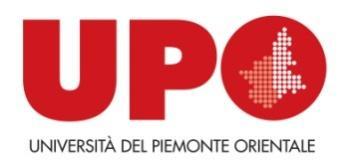 Allegato n. 1CURRICULUM VITAE PER VALUTAZIONE DEI TITOLI PER IL CONCORSO DI AMMISSIONE ALLA SCUOLA DI SPECIALIZZAZIONE IN FARMACIA OSPEDALIERA A.A. 2023/24DATI ANAGRAFICICognome: _________________________________Nome:  ______________________________________Data di nascita: _____________________________ Codice Fiscale: _______________________________Indirizzo di Residenza: Via ________________________________________       Città: __________________________________________ 	CAP ___________Indirizzo e-mail: ___________________________	Telefono: ____________________________________LAUREA MAGISTRALE PER L’ACCESSO AL CONCORSO (BARRARE IL TITOLO DI INTERESSE)Farmacia e Chimica e Tecnologia Farmaceutiche (Classe LM13);Farmacia e Farmacia Industriale (Classe LM13);Titoli corrispondenti del vecchio ordinamentoLaurea in: _________________________________________________________Conseguita il: __________________________________________________________________presso l’Ateneo: ________________________________________________________________con votazione: _________________________________________________________________TITOLO TESI____________________________________________________________________________________________________________________________________________________________________________ALLEGARE LA TESI DI LAUREAESAMI VALUTABILI possono essere valutati massimo 7 esami, punteggio min. 27/30, (Per il dettaglio degli esami valutabili consultare l’art. 6 del bando di concorso)________________________________________ SOSTENUTO IL ______________ VOTO ______________ ________________________________________ SOSTENUTO IL ______________ VOTO ______________________________________________________SOSTENUTO IL ______________ VOTO ______________________________________________________SOSTENUTO IL ______________ VOTO ______________________________________________________SOSTENUTO IL ______________ VOTO ______________________________________________________SOSTENUTO IL ______________ VOTO ______________________________________________________SOSTENUTO IL ______________ VOTO ______________EVENTUALE ALTRA LAUREA MAGISTRALELaurea in _________________________________________________________________ Conseguita il: ______________________________________________________________presso l’Ateneo: ____________________________________________________________con votazione: _____________________________________________________________ABILITAZIONE PROFESSIONALEConseguita il: _____________________________________________________________presso l’Ateneo: _____________________________________________________________con votazione: _____________________________________________________________ELENCO PUBBLICAZIONI SCIENTIFICHE(INSERIRE PUBBLICAZIONI SCIENTIFICHE CON REFERENZA COMPLETA, INDICIZZATE SU SCOPUS O WEB OF SCIENCE)____________________________________________________________________________________________________________________________________________________________________________________________________________________________________________________________________________________________________________________________________________________________________________________________________________________________________________________________________________________________________________________________________________________________________________________________________________________________________________________________________________________________________________________________________________________________________________________________________________________________________________________________________________________________________________________________________________________________________________________________________________________________________________________________________________________________________________________________________________________________________________________________________________________________________________________________________________________________________________________________________________________________________________________________________________________________________________________________________________________________________________________________________________________________________________________________________________EVENTUALI ALTRI TITOLI____________________________________________________________________________________________________________________________________________________________________________________________________________________________________________________________________________________________________________________________________________Consapevole che le dichiarazioni mendaci sono punite ai sensi del codice penale e delle leggi speciali in materia, secondo le disposizioni richiamate dall’art. 76 del D.P.R. 445/2000, dichiaro che tutte le informazioni contenute nel presente curriculum corrispondono al vero.I dati personali contenuti nel presente curriculum e gli altri eventualmente acquisiti da questa Università nello svolgimento del concorso per l’ammissione alla Scuola di Specializzazione per la quale viene presentata domanda di partecipazione saranno trattati esclusivamente per le sole finalità relative alla presente procedura, ai sensi del Regolamento UE 2016/679 (GDPR) e del Codice Privacy D.lgs. 196/2003, come modificato dal D. Lgs 101/2018 – Codice in materia di protezione dei dati personali – e  tutti i provvedimenti rilevanti dell’Autorità Garante per la protezione dei dati personali e del Comitato europeo per la protezione dei dati personali.ALLEGARE FOTOCOPIA DI UN DOCUMENTO DI IDENTITA’ IN CORSO DI VALIDITA’Data __________________Firma_________________________________